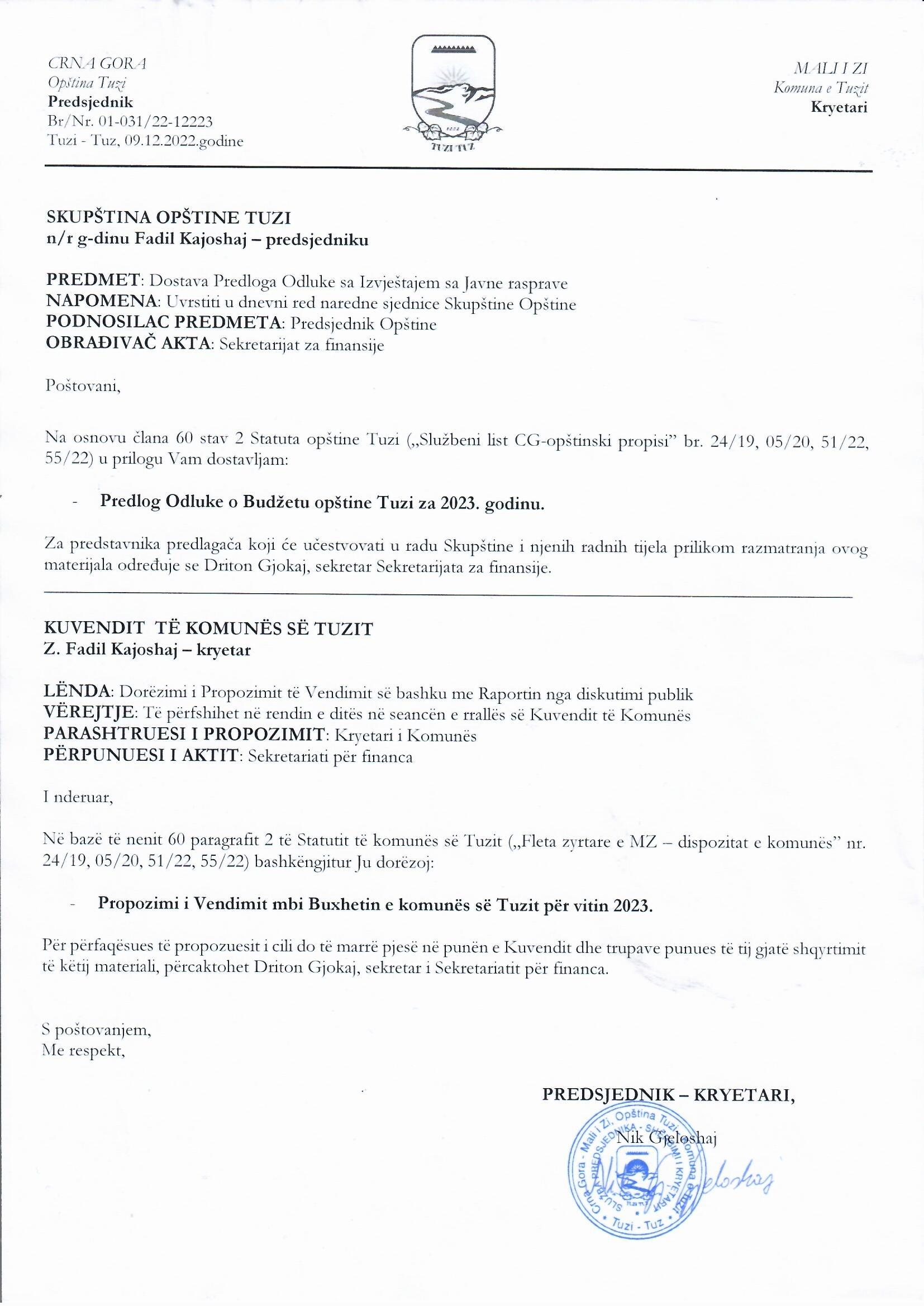 ARSYETIMBaza juridike – për sjelljen e Vendimit mbi Buxhetin e Komunës së Tuzit për vitin 2023 është i përmbajtur me dispozitat e Ligjit mbi buxhetin dhe përgjegjësin fiskale  ("Fleta zyrtare e MZ", nr. 20/14, 56/14, 70/17, 04/18, 55/18, 66/19, 70/21 dhe 145/21), Ligjit mbi financimin e vetëqeverisjes lokale ("Fleta zyrtare e MZ", nr. 03/19, 086/22), Ligjit mbi vetëqeverisjen lokale ("Fleta zyrtare e MZ", nr. 02/18, 34/19, 38/20, 050/22, 084/22) dhe Statutit të Komunës së Tuzit ("Fleta zyrtare e MZ", - dispozitat komunale nr. 24/19 dhe 05/20).Neni 3 i Ligjit mbi buxhetin dhe përgjegjësin fiskale përshkruan që buxheti është plan financiar i bazuar në vlerësimin vjetorë të të ardhurave dhe shpenzimeve, që sjellet për vitin fiskal dhe  vlen për vitin në për të cilin është sjellë, si dhe që viti fiskal është viti kalendarik, derisa neni 4 përshkruan çfarë përmban buxheti.Neni 28 i Ligjit mbi financimin e vetëqeverisjes lokale parasheh që propozimin e Vendimit mbi Buxhetin e përcakton kryetari i komunës  dhe i'a paraqet Kuvendit të komunës. 2Sipas nenit 38 paragrafit 1 pikës 7 të Ligjit mbi vetëqeverisjen lokale është paraparë që kuvendi sjellë buxhetin dhe llogarinë përfundimtarë të buxhetit, kurse me nenin 167 paragrafin 1 që komuna para sjelljes së planeve dhe programeve për fusha të caktuara të komunës, projekteve urbanistike, buxhetit dhe akteve të përgjithshme me të cilat përcaktohen të drejtat dhe obligimet e qytetarëve, të sigurohet pjesëmarrja e publikut të interesuar në sjellen e vendimeve me zbatimin e procedurës së diskutimit publik.Neni 53, paragrafi 1, pika 7 e Statutit të Komunës së Tuzit parasheh që Kuvendi sjellë buxhetin dhe llogarinë përfundimtare të buxhetit.ARSYETIMVendimi mbi Buxhetin e Komunës së Tuzit për vitin 2023 është punuar në bazë të udhëzimeve të Ministrisë së financave nr. 14-400/22-20260/1  prej më 02.08.2022, kërkesave të njësive shpenzuese si dhe vlerësimeve reale të të ardhurave dhe shpenzimeve. Baza ligjore e politikës buxhetore është vendosja e sistemit të qëndrueshëm të financave ku nga të ardhurat e realizuara do të mbulohen të gjitha shpenzimet rrjedhëse, pagesa e b2orxhit si dhe do të sigurohen mjetet për investimet kapitale.Kur është në pyetje kolona e të ardhurave, qëllimet e parapara me buxhetin janë:rritja e pagesës së të gjitha llojeve të të ardhurave;rritja e të ardhurave personale nëpërmjet përfshirjes më të gjerë të tatim paguesve.Në kolonën e shpenzimeve qëllimet janë:racionalizimi i të gjitha llojeve të konsumimit;pagesa e rregullt e obligimeve;realizimi i projekteve të planifikuara kapitale.I    PROJEKCIONI I TË ARDHURAVE PËR VITIN  2023Struktura e të ardhurave është e hartuar në pajtim me nenin 5 të Ligjit mbi buxhetin dhe përgjegjësin fiskale (“Fleta zyrtare e MZ”, nr. 20/14, 56/14, 70/17, 04/18- Vendimi i GJK dhe 55/2018).Të ardhurat totale të planifikuara me depozitën fillestar të Buxhetit të Komunës së Tuzit për vitin 2023 shpërndahen në: Shpenzimet buxhetore rrjedhëse  - 2.729.960,00€Transfertat  -  1.148.400,00€Pagesa e detyrimeve   - 53.000,00€Buxheti kapital - 4.106.238,43€Rezervat -  171.000,00€Me nenin 27 të Ligjit mbi financimin e vetëqeverisjes lokale është definuar që me të ardhurat rrjedhëse të financohen shpenzimet rrjedhëse dhe pagesa e borxheve.Me Projekt Vendimin mbi Buxhetin e Komunës së Tuzit për vitin 2023: të ardhurat rrjedhëse janë planifikuar në shumën prej 3.932.308,91€, shpenzimet rrjedhëse në vlerën prej 3.878.360,00€ dhe pagesa e borxhit në shumën prej 53.000,00€ pa kredi afatgjate, me ç’ rast kjo dispozitë ligjore në tërësi është respektuar. Të ardhurat e planifikuara me depozitën fillestare të Komunës së Tuzit për vitin  2023 janë përcaktuar në shumën prej 8.208.598,43 €.Në tabelë është dhënë pasqyrimi i të ardhurave të përgjithshme sipas burimeve dhe struktura e tyre:Struktura e të ardhurave rrjedhëseTë ardhurat nga tatimet janë të planifikuara në shumën prej  2.005.000,00€, dhe ato:Të ardhurat nga taksat janë të planifikuara në shumën prej  50.000,00€, dhe atoTë ardhurat nga kompensimet janë të planifikuara në shumën prej 1.219.000,00€, dhe atoTë ardhurat tjera janë planifikuar në shumën prej 72.000,00€TË ARDHURAT NGA SHITJA E PRONËS Në buxhetin e Komunës së Tuzit për vitin 2023 janë planifikuar mjete në bazë të shitjes së pronës në vlerë prej 300,000,00€. Në strukturën e totalit të arkëtimeve, ato marrin pjesë me 3.7%. Mjetet e krijuara mbi këtë bazë përdoren për realizimin e projekteve kapitale.TË ARDHURAT – MJETET E BARTURA NGA VITI I KALUAR Mjetet e bartura nga viti i kaluar janë planifikuar në shumën prej 311.843,84€ i dhe janë destinuar për realizimin e investimeve kapitale.Donacione dhe transferta janë planifikuar në shumën totale prej 4.250.754,59 €:Donacionet rrjedhëse për projektet 664.445,68€ janë donacione të planifikuara në bazë të projekteve IPA dhe fondeve të tjera ndërkombëtare.Në pajtim me Planin e shpërndarjes, shpërndarjet paraprake të mjeteve të Fondit egalizues të komunave për vitin 2023 (″Fleta zyrtare MZ″, numër 124/2022 prej më 11.11.2022) komuna e Tuzit ka fituar të drejtën në përdorimin e Fondit egalizues në vit2023 prandaj presim hyrjen e mjeteve sipas kësaj bazë në shumën prej 1.586.308,91€.Për vitin 2022 është planifikuar vlerë më e madhe e tatimit në patundshmëri për shkak se një shumë e madhe me aktvendim të tatimit në patundshmëri për ,,Plantacionet” 13 korriku për vitin 2021 është paguar me detyrim në vitin 2022. Rritja e të hyrave vetanake në bazë të kompensimit të pajisjes komunale të truallit ndërtimor është planifikuar në bazë të projeksionit të objekteve të planifikuara për të cilat veç janë lëshuar kushtet urbanistiko-teknike dhe projekteve të tjera në përgatitje për realizim në Komunën e Tuzit nga ana e investitorëve të brendshëm dhe të jashtëm.Donacionet kapitale për projekte nga buxheti i Qeverisë së Malit të Zi, nga buxheti i Qeverisë së shteteve dhe komunave të rajonit i referohen donacioneve për ndërtimin e infrastrukturës së re lokale të komunës së re të Tuzit. Donacionet janë dakorduar më së shumti përmes bashkëpunimit dhe projekteve të realizuara përmes Unionit të Komunave Shqiptare në rajon ku një nga themeluesit është edhe komuna e Tuzit e që realizohen në mënyrë shumë të ngjashme me projektet ndërkufitare të IPA-s dhe fondet që marrim nga ministritë kompetente për të mbështetur prodhuesit bujqësorë, ndërtimin e rrugëve rurale/rruge lokale, ndërtimin e ujësjellësve etj.II  SHPENZIMET E BUXHETIT PËR VITIN 2023Të ardhurat e planifikuara me depozitin fillestar të buxhetit të komunës së Tuzit për vitin 2023 në vlerën e përgjithshme prej 8.208.598,43 €, shpërndahen në: Baza themelore në planifikimin e këtyre shpenzimeve është që shpenzimet diskreditive  të mbahen në nivelin i cili do të siguronte funksionimin normal të njësive shpenzuese, servisimin e detyrimeve rrjedhëse, transfertat për funksionin publik të shoqërive afariste themelues i të cilave është komuna dhe të vazhdojmë që me dinamikën e planifikuar të realizojmë projektet zhvillimore kapitale. Gjatë planifikimit të mjeteve për shpenzime jemi bazuar nga kërkesa e njësive shpenzuese, detyrimeve të dala dhe detyrimeve të tjera ligjore.I Shpenzimet rrjedhëseNë tabelë është dhënë paraqitja e shpenzimeve rrjedhëse sipas qëllimit dhe vlerës.Shpenzimet rrjedhëse përfshijnë pagesat e të ardhurave bruto të punëtorëve dhe kontributet, të ardhurat tjera, shpenzimet për material, shpenzimet për shërbime, mirëmbajtja vijuese, qiranë, subvencionet dhe shpenzimet tjera.Mjetet për të ardhurat bruto të të punësuarve dhe kontributet në përgjegjësi të  punëdhënësit janë planifikuar në shumën prej  1.192.050,00€.Numri i të punësuarve me datë 01.11.2022.në Komunë të Tuzit është 102.Krahasuar me vitin 2022, mjetet për paga bruto të punëtorëve dhe kontributet në përgjegjësi të punëdhënësit në vitin 2023 janë më të larta për 2% (për vitin 2022 ishin planifikuar 1.169.065,00€, ndërsa për vitin 2023 janë planifikuar 1.192.050,00€) për të përshtatur të ardhurat e punësimeve të reja të cilat kanë qenë të planifikuara gjatë vitit në pajtim me sistematizimin e vendeve të punës dhe planeve kadrovike të njësive shpenzuese.Struktura e mjeteve për të ardhurat bruto të të punësuarve në pajtim me rregulloret mbi llogaritjen e pagave, e përbëjnë:-të ardhurat neto -  900.300,00 €-tatimet mbi të ardhurat e të punësuarve -  32.200,00  €-kontributet në përgjegjësi të të punësuarve  - 170.600,00 €-kontributet në përgjegjësi të punëdhënësit   -  84.200,00 €-mbitatim në tatimin e të ardhurave të personave fizikë - 4.750,00 €Mjetet për të ardhurat tjera – janë planifikuar në shumën prej 124.960,00 € dhe kanë të bëjnë me:Kompensimet për dimërishtë 30.000,00 €Kompensimet këshilltarëve të Kuvendit të Komunës së Tuzit në shumën prej 63.000,00 €Kompensimet tjera në shumën prej 31.960,00 € të sistemuara sipas njësive shpenzuese proporcionale , ku shuma më e madhe janë përcaktuar te Sekretariati për financa (kompensim për 52 nëpunëset e Komunës së Tuzit për 8 Mars).Shpenzimet për material janë planifikuar në shumën prej 264.500,00 € dhe ato janë:Shpenzimet administrative në shumën prej - 22.500,00€Shpenzimet për energji në shumën prej - 202.000,00€Shpenzimet për karburant në shumën prej - 40.000,00€Shpenzimet për shërbime janë planifikuar në shumën prej 371.450,00€Për udhëtime zyrtare në shumën prej 6.400,00€Për reprezentacioni, gazeta dhe shpenzimet për bufe në shumën prej 12.050,00€ Për shërbime komunikuese në shumën prej 40.000,00€ Për shërbime bankare në shumën prej 5.000,00€        Për shërbimet e avokatëve, noterëve dhe shërbime juridike prej 15.000,00€ Për shërbime konsultative, projekte dhe studime në shumën prej 5.000,00€ Për shërbime e aftësimit profesional   prej 2.000,00€ Për informim në gjuhën shqipe në shumën prej 40.000,00€Për shërbimet tjera në shumën prej 246.000,00€Shërbimi i kryetarit: 53.500,00€ Dita e Komunës, Dita e Çlirimit, Dita e më të mirëve, Pishtarët Ditët e diasporës 11 shtatori dhe manifestime të tjeraTë tjera (përmirësimi i sistemit të centraleve të telefonisë fikse, krijimi dhe përshtatja e adresave të reja të postës elektronike, instalimi i një sistemi të ri për identifikimin e punonjësve të komunës së Tuzit, shërbimet e pritjes, shërbimet që lidhen me mjedisin e punës etj.)Shërbimi i kuvendit: 7.000,00€ shërbimet e publikimeve të akteve në "Fletën zyrtare e MZ – dispozitat komunale"Sekretariati për financa: 4.000,00€ shërbimet e revizionit dhe shërbimet tjera Sekretariati për vetëqeverisje lokale: 100.000,00€ të shpërndara si vijon: 6. Prilli-Kryengritja e Malësisë -2.000,00€Turneu në shan -  1.000,00€Dita ndërkombëtare e librit – 500,00€Garat e çiklistëve – 2.000,00€Java e sportit të Evropës – 1.000,00€Dita ndërkombëtare kundër kancerit të gjirit – 300,00€Punimi i faximileve, vulave, publikimi i njoftimeve – 3.000,00€Kinoteka – 3.000,00€Ritmi i Evropës – 4.000,00€28 Nëntori – Dita e flamurit shqiptar – 2.500,00€Vera në Malësi – 30.700,00€ në kuadër të së cilës hyjnë:Dita ndërkombëtare e fëmijëve – 2.000,00€Panairi i librit  - 13.000,00€Zbulojmë talente të ri - 700,00€Nata e letërsisë – 2.000,00€Koloritet e vendit tonë - 2.000,00€Kampi i fëmijëve – 2.000,00€Kolona e artistëve 3.000,00€Kërcimet nga ura në Tergajë 4.000,00€Java e filmit – 2.000,00€Pazari dimëror në Malësi – 17,000,00€Botimi i monografisë për nekropolin në Vuksanlekaj - 5000,00€- Për masa konservuese dhe kërkime arkeologjike - 10,000,00€ - (mjetet e fituara nga      Ministria e arsimit, shkencës, kulturës dhe sportit në bazë të konkursit);botimi i "Elaboratit  prezantues dhe evidentues të trashëgimisë kulturore dhe materiale" - 2,000,00€Ndërtimi i shtëpive prej druri - 6000,00€Planet lokale - 10,000.00€, përkatësisht:Plani lokal i veprimit për të rinjtë;Plani lokal i veprimit për mbrojtjen e personave me aftësi të kufizuara nga diskriminimi dhe promovimi i barazisë;Strategjia e punësimit;Plani lokal i veprimit për barazinë gjinore;Strategjia e zhvillimit të sportit;Programi i zhvillimit kulturor.Sekretariati për urbanizëm: 8.000,00€Këto mjete janë paraparë për hartimin e dokumentacionit teknik dhe elaboratitSekretariati për pronë: 1.000,00€Sekretariati për  bujqësi dhe zhvillim rural: 20.000,00€ për aktivitetet në vazhdim:Panairi i Bujqësisë dhe Zejtarisë Promovimi dhe edukimi nga fusha e zhvillimit rural dhe të qëndrueshëm Shënimi i ditëve të rëndësishme për mbrojtjen e mjedisitPromovimi i zhvillimit të qëndrueshëm si formë e çiklizmit malor Plani i shtigjeve malore në territorin e Komunës së TuzitShërbimet e spërkatjes së mushkonjaveSekretariat për zhvillim ekonomik: 50.000,00€- për përkrahje dhe zhvillim të afarizmit sipas programit të vendimit dhe planit strategjik të zhvillimit të Komunës së Tuzit 2021-2026. Mjetet e planifikuara do të përcaktohen me vendim të posaçëm për mbështetjen dhe zhvillimin e afarizmit.Shërbimi i policisë komunale dhe inspeksionit komunal:  2.500,00 € - shërbime lidhur me kryerjen e mbikëqyrjes komunale.Shpenzimet për mirëmbajtje rrjedhëse janë planifikuar në shumën prej 20.500,00 € dhe ato janë:për shpenzime të mirëmbajtjes rrjedhëse së objekteve ndërtimore – ndërtesa e komunës 6.000,00€për mirëmbajtje vijuese pajisjeve – automjete 12.000,00€për mirëmbajtje vijuese të pajisjeve – aparate kopjimi 2.500.00€Qiraja është planifikuar në shumën prej 47.000,00€Subvencionet për mbështetjen e prodhueseve bujqësor janë planifikuar në shumën pre 527.000,00 €. Mjetet e planifikuara do të përcaktohen me vendim të posaçëm mbi kushtet, mënyrën dhe dinamikën e shpërndarjes së mjeteve të buxhetit të Komunës së Tuzit për vitin 2023 të dedikuara bujqësisë. Shpenzime të tjera janë planifikuar në vlerën prej 182.500,00€ dhe përfshijnë shpenzimet:në bazë të pagesave së kontratave mbi punën në shumën prej 45.000,00€shpenzimet në bazë të shpenzimeve të gjygjit  dhe ngjashëm - 12.000,00€ hartimi dhe mirëmbajtja e softverit -  16.500,00€sigurimi - 6.000,00€kontributet për anëtarësi në organizatat vendase dhe ndërkombëtare në shumën prej - 12.000,00€kompensime komunale dhe çesmet publike në shumën prej 6.500,00€të tjera 84.500,00€  (80.000 euro janë përcaktuar për shpenzimet  e Komisionit komunal zgjedhor, te tjera 4.500,00€)Transferta institucioneve, individëve, sektorit publik dhe joqeveritar dhe transfertat tjera në vlerën prej 1.148.400,00 € dhe përfshinë:Transferta institucioneve, individëve, sektorit publik dhe joqeveritar janë 753.400,00€ dhe përfshijnë:Transfertat institucioneve kulturore dhe sportive janë planifikuar në shumën prej 47.800,00 €- Konkursi për sport 40.000,00€- konkurs për kulturë nën emërtimin ,,Bashkëfinancimi i projekteve nga fusha e kulturës në bazë të konkursit”-    6.000,00 euro përmes konkursit, 1.800 euro pa shpallje të konkursit sipas vendimit mbi bashkëfinancimin e projekteve nga fusha e kulturës Transferta të tjera institucioneve të sportit në shumën prej 200.000,00 €-Transferta për Klubin futbollistik “Deçiq” 200.000,00€Transfertat tjera  institucioneve të sportit në vlerë prej 60.000,00€-Transferta për Klubin e basketbollit “Deçiq” 60.000,00€Transferta organizatave joqeveritare në shumën prej 38.000,00 € (Sekretariati për vetëqeverisje lokale) -Përmes konkursit publik për shpërndarjen e granteve organizatave joqeveritare do tu ndahet shuma prej 38.000,00 € në pajtim me Vendimin e Kuvendit.Transferta partive politike 78.100,00€- Partive politike 45.250,00 € (Sekretariati për financa)- Ndihmë klubeve të këshilltarëve – Qiraja 18.000,00 € (Sekretariati për financa)- Financimi i rregullt i punës së shoqatës së femrave në subjektet politike 4.550,00 € (Sekretariati për financa)- financimi i shpenzimeve të kampanjës zgjedhore -   10.300,00€Transferta për ndihma të njëhershme sociale në shumën prej 57.500,00 € (vetëqeverisja lokale) - 52.500,00€Sekretariati për vetëqeverisje lokale -ndihma të njëhershme 12.500,00€- kompensime për lehonat 40.000,00€            2. Sekretariati për financa -  4.500,00€- Ndihmat të njëhershme financiare për të punësuarit në rast të vdekjes të anëtarëve të afërm të familjes, sëmundje dhe ngjashëm në shumën prej 4.500,00€Transferta individëve në shumën prej 15.000,00€Transferta të tjera individëve në shumën prej 72.000,00€- Stipeneditë -  50.000,00 €  Sekretariati për vetëqeverisjen lokale- Çmimet  për 15 dhjetor – dita e çlirimit 1.500,00 €  -Shërbimi i Kuvendit - Transfertat për LPÇ dhe anëtarët e familjes së tyre – 11.000,00 € Sekretariati për vetëqeverisjen lokale.- Të tjera - 4.000,00 € - Sekretariati për financa- Të tjera - 500,00 € - Sekretariati për zhvillim ekonomik- Të tjera - 5.000,00 €- Shërbimi i kryetaritTransferta institucioneve në shumën prej 185.500,00 €Organizatës turistike lokale -  75.000,00 € - Sekretariati për financaKryqit të kuqë komunal - 20.000,00 € - Sekretariati për financaShoqatës së pensionistëve - 9.000,00 € Sekretariati për financaTransfertat institucioneve publike – Bashkësi lokale – 54.000,00€ (Sekretariati për financa)Transfertat Muzeut etnografik të Malësisë – 12.500,00 €  (Sekretariati për vetëqeverisje lokale)Te Tjera – 15.000,00€Transfera të tjera të planifikuara në shumën prej 395.000,00 € që përfshijnë:Transferta të tjera të planifikuara në shumën prej 395.000,00 ku përfshihenTransfertat shoqërive afariste ku themelues është Komuna e Tuzit dhe institucioneve publike janë planifikuar prej 395.000,00 € III SHPENZIMET KAPITALEShpenzimet kapitale janë planifikuar në shumën 4.106.238,43€ dhe në krahasim me 2022 janë më të mëdha për 1,2%.SHPENZIMET PER INFRASTRUKTUREN LOKALE  Tabela përmban listën e projekteve shumëvjeçare për të cilat vlen shuma prej 700,000,00€. Investimet në fjalë janë në tabelën e mëposhtme me vlerën e totalit të punimeve:Shpenzimet për infrastrukturën lokale të komunës së Tuzit - 4412 - Investimet e projektit shumëvjeçar shumat e të cilave janë dhënë në tabelën e mësipërme nën: a) b), c) dhe d) janë planifikuar për periudhën 2023-2025.Fondet do të disbursohen nëpërmjet pagesës së shtyrë për:- rrugët kryesore të qytetit (rikonstruksion sipas dokumentacionit të projektit) i- Furnizim me ujëBuxheti i komunës së Tuzit për vitin 2023 është planifikuar për a); b); c); dhe d) gjithsej 700,000.00 €, ndërsa pjesa e mbetur e shumës totale transferohet në vitet në vijim siç u tha më lart.Në kuadër të kësaj pike janë planifikuar edhe 12,000,00€ për:  e) Anketa dhe monitorime:  - Përpunimi i raportit (6,000.00 €)  - Shërbimet e mbikëqyrjes profesionale (6,000.00 €)PUNËT DHE SHËRBIMET E KONTRAKTUARA NGA VITET 2019 dhe 2022Shuma prej 1,848,131,52€ i referohet investimeve të projekteve shumëvjeçare, për të cilat buxheti për vitin 2022 parasheh pagesa të shtyra në vitin 2022, 2023 dhe 2024. Në pyetje janë projektet vijuese:Pjesa tjetër e shumës prej 92,005.86€ i referohet kontratave të lidhura që janë planifikuar për pagesë në vitin 2023, siç tregohet:Shërbimet e kontraktuara nga viti 2022:Rishikimi i Projektit Kryesor të Urës së Rzharnicës në lumin Cem - 4,900,00 € Studio projekt sh.p.k. PodgoricaRindërtimi i rrugës nga Komuna e Tuzit deri te rreth rrotullimi i planifikuar,     faza I  (sipas PK) - 3,000.00 € - Koordinator sh.p.k PodgoricëShërbimet e pastrimit të rrugës të kanalit të vijës ujore tashmë ekzistuese nga doku në Narhelm deri në urën e vjetër të Samoborrit - 23,997,93 € - Vuçetiq vip sh.p.k. TivarShërbimet e mbikëqyrjes profesionale - 6,000,00 € - BMP inchenjering sh.p.k Podgoricë Shërbimet e kontraktuara nga viti 2019:Rishikimi i projektit të rrugës kryesore me trotuare nga rrethrrotullimi i planifikuar deri në kufirin e PDU - së Qendra e Tuzit dhe PDU-së  Tuzi 3 - 4,114,00 € - M-Pro Consulting & Engineering" sh.pk Podgoricë,Zhvillimi i projektit kryesor për rindërtimin e urës së Rzharnicës - 49,993,93 € - Civil engineer shpk PodgoricëSHPENZIMET PËR OBJEKTET NDËRTIMORE DHE INFRASTRUKTURE Vlera totale e parashikuar e shpenzimeve për ndërtim dhe objekte infrastrukturore arrin në - 428,000.00€ dhe i referohet:blerja e objektit për nevojat e komunës së Tuzit në vlerë prej 300,000,00€ - Është projekt shumëvjeçar dhe shuma totale e të cilit është 1,500,000,00€. Afati i pagesës është 5 vjet, ndërsa pagesa e parë është planifikuar për vitin 2023 në vlerë prej 300,000,00€.  Rikonstruksioni i tribunave të KF “Deçiq” në vlerë prej 100,000,00€.Përshtatja e fushës në oborrin e gjimnazit “25.maj” në vlerë 28,000,00€.SHPENZIMET PËR BLERJEN E TRUALLITT - 4414 –Janë të planifikuara në vlerë të përgjithshme prej - 220,000.00 €, dhe kanë të bëjnë me shpronësimin e tokës për ndërtimin e fazës III të bulevardit Tuz - Podgoricë dhe blerjen e truallit.SHPENZIME PËR PAJISJE - 4415 JANË PLANIFIKUAR NË VLERË TË PËRGJITHSHME PREJ 31,500.00€. Bëhet fjalë për blerjen e mobileve të zyrës, kompjuterëve, fonometrave për nevojat e policisë komunale, pajisje për këndet e lojërave për fëmijë dhe ngjashëm, blerjen e uniformave dimërore për nevojat e shërbimit të policisë komunale. MIRËMBAJTJA E INVESTIMEVE – 4416 ËSHTË PLANIFIKUAR  NË VLERË TË PËRGJITHSHME PREJ 110,155,37€.Këto mjete janë planifikuar për mirëmbajtje të rregullt dhe investivemeve të rrugëve lokale; asfaltimi dhe modernizimi i rrugëve komunale dhe të pakategorizuara; mirëmbajtjen dhe mbrojtjen e rrugëve në të gjitha BL; rikonstruksioni i objekteve për nevojat e BL; mirëmbajtjen, rregullimin dhe mbrojtja e hapësirave të gjelbra dhe publike; kryerja e punimeve në hapësira publike; ndërtimi dhe rikonstruksioni i ndriçimit publik; mirëmbajtja e ndriçimit publik; rikonstruksioni i fushave sportive; aktivitetet në rrjetin rrugor me qëllim të ruajtjes dhe përmirësimit të gjendjes së rrugëve; vendosja e sinjalistikës horizontale dhe vertikale; prokurimi dhe instalimi i mobiljeve komunale; prokurimi dhe vendosja e policëve të shtrirë dhe punë dhe aktivitete të tjera të ngjashme në të gjitha BL-të në territorin e komunës së Tuzit. TRANSFERET PËR PROJEKTIN NË VLERË 664,445,68€.Mjetet prej 664,445,68€ janë të destinuara për realizimin e projekteve në vijim:Projekti LEC - në vitin 2023 pritet pagesa nga Autoriteti Kontraktues në bazë të raporteve financiare të miratuara për shpenzimin e mjeteve në kuadër të projektit LEC në vlerë prej 313.669,98€. Nga kjo shumë, shuma prej 253.855,93 € u paguhet drejtpërdrejt partnerëve nga Shqipëria dhe Italia, e cila është detyrim sipas marrëveshjes së nënshkruar të subvencionit dhe marrëveshjes së partneritetit. Pjesa tjetër e mjeteve do të përdoret për zbatimin e aktiviteteve të mbetura të projektit deri në fund të projektit, pra shuma prej 58.279,09.Projekti Adria - në vitin 2023 presim pagesë nga partneri kryesor në vlerë prej 8.461,60 € në bazë të raporteve të miratuara mbi shpenzimin  mjeteve në kuadër të projektit Adria të cilat janë shpenzuar në realizimin e aktiviteteve të mbetura të projektit deri në fund të tij  çka komuna e Tuzit ka përfunduar të gjitha aktivitetet në kuadër të këtij projekti.Projekti PAST4FuturePlus – pagesë e mjeteve në vlerë prej 9,350,00 €.- Projektet e NERA-s - në vitin 2023 pritet pagesa nga  Organi Menaxhues për thirrjen e IPA CBC Kosovë - Mali dhe Zi në transhe, dhe shuma për vitin vijues është 328,419,54€.- Projekti amviset Geronto të entit EPPMZ është gjithashtu e sigurte, shuma e ndarë për këtë projekt është 4,544,56€.Vërejtje: Komuna ka aplikuar për programe rajonale për mjete në vlerë prej 2,967,185€, mirëpo duke pasur parasysh se rezultatet për thirrjet e përmendura priten pas muajit mars 2023, nuk janë planifikuar në buxhet.RezervaKomuna e Tuzit ka planifikuar mjete rezervë në vlerë prej 171,000,00 €, për:• rezerva e buxhetit rrjedhës 156,000.00 € dhe për• rezerva e buxhetit të përhershëm 15,000.00 €.Shlyerja e detyrimeve nga periudha paraprake- Shlyerja e detyrimeve nga periudha paraprake në vlerë prej 53,000,00 €.I referohet borxhit të bazuar në tërheqjen e mjeteve nga Fondi Revolfing për financimin e aktiviteteve të projekteve të bashkëpunimit ndërkufitar të programeve Itali-Shqipëri-Mali i Zi, Lec dhe detyrime të tjera.*****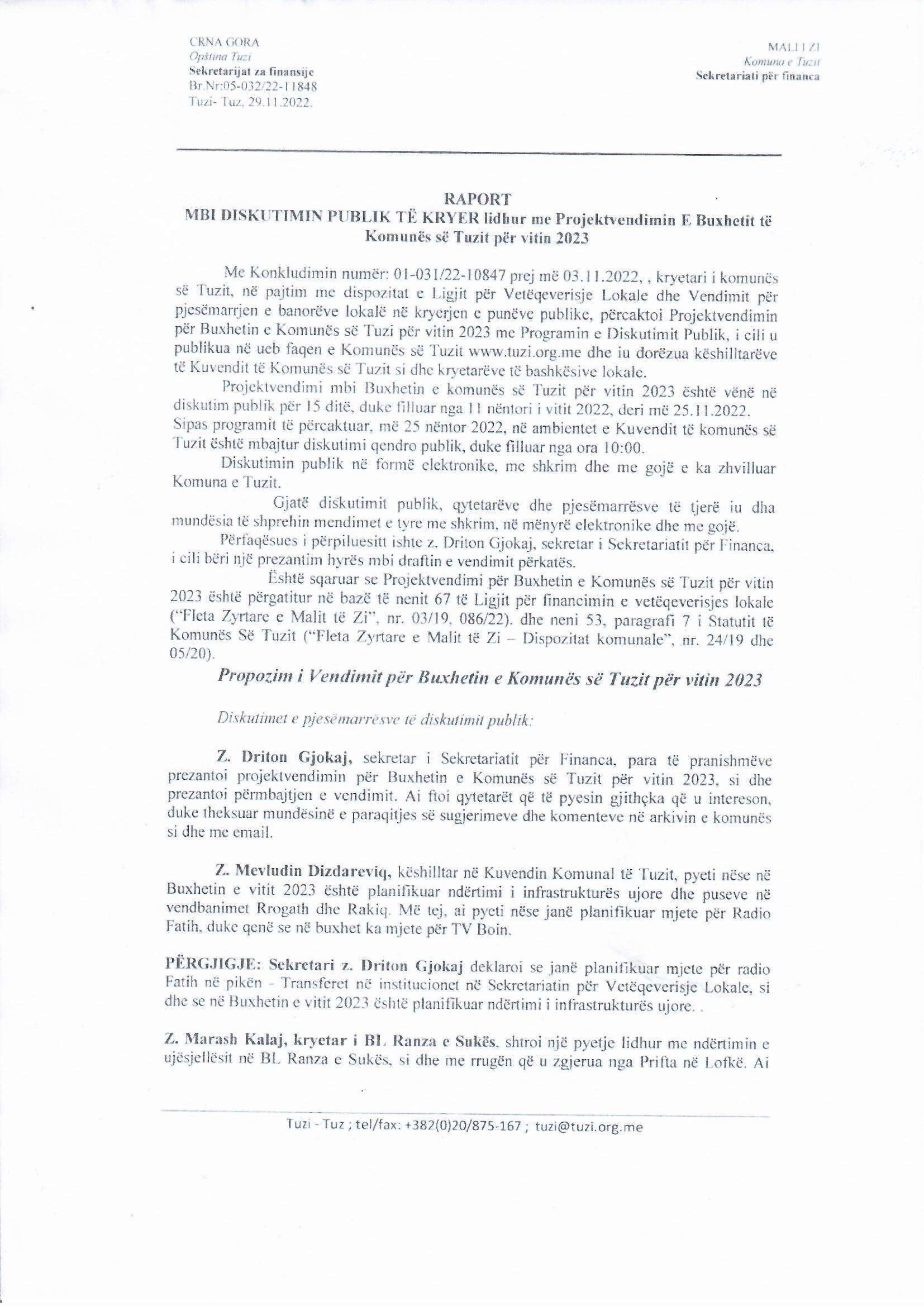 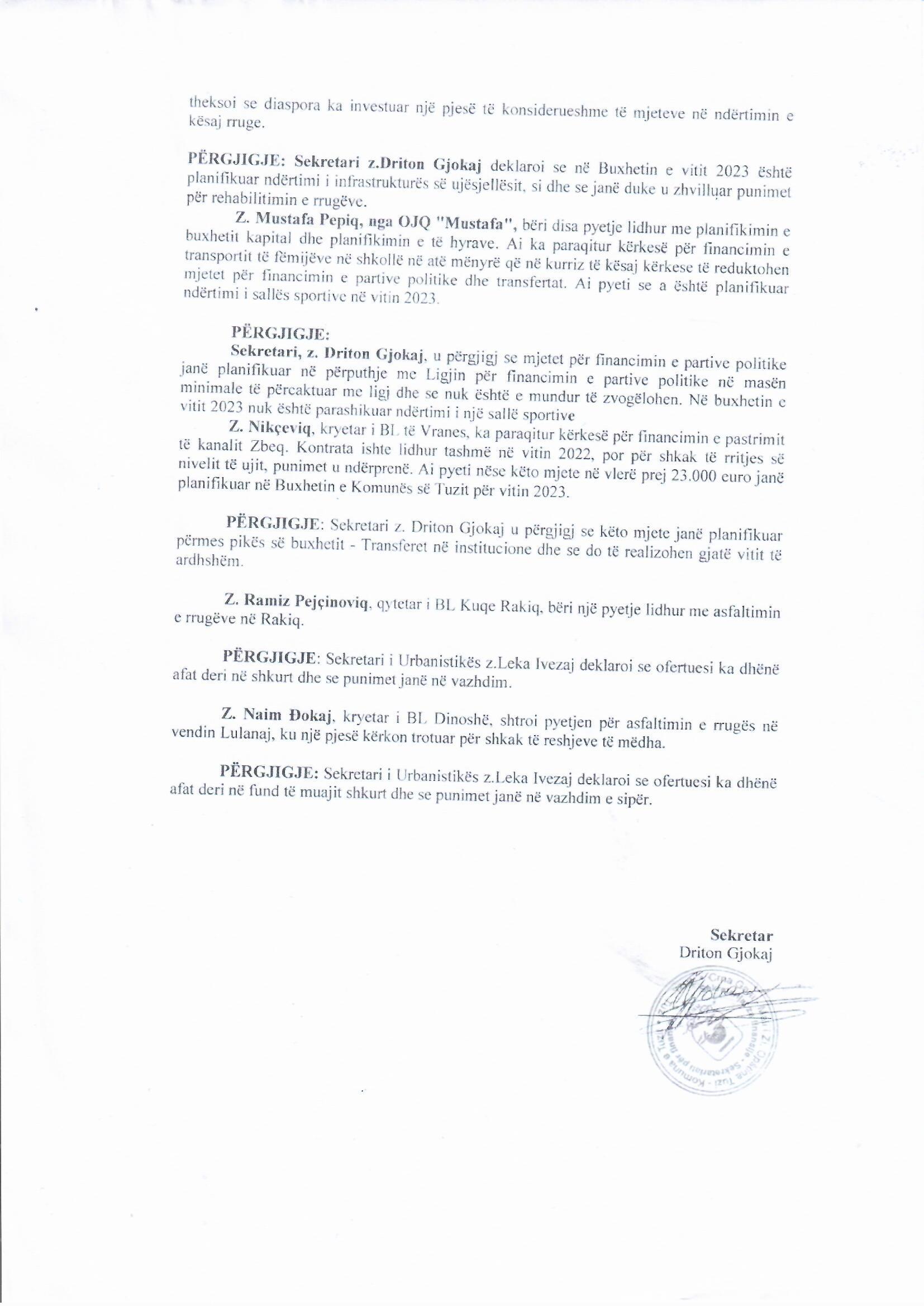 Buxheti 2023Buxheti 2023Vlera ITë ardhurat rrjedhëse 3 932 308,91€IIShpenzimet rrjedhëse dhe pagesa e borxhit3 931 360,00€IIDiferenca 948,91€Nr.TË ARDHURATPlan  për 2023.Struktura %1.234ITË ARDHURAT VETIAKE2.812.000,00€34,26%1.Tatimi në patundshmëri1.150.000,00€14,01%2.Mbitatimi në tatimi në të ardhurat e personave fizikë115.000,00€1,40%3.Taksat lokale administrative35.000,00€0,43%4.Taksat lokale komunale15.000,00€0,18%5.Kompensimi për pajisje komunale të truallit ndërtimorë1.000.000,00€12,18%6.Kompensimet tjera për rrugë110.000,00€1,34%7.Kompensime të tjera – kompensime komunale15.000,00€0,18%8.Gjobat e dhëna në procedurën e shkeljes dhe procedurën tjetër për shkak të mos pagesës së të ardhurave lokale20.000,00€0,24%9.Interesi për shkak të mos pagesës në kohë të tatimeve lokale15.000,00€0,18%10.Të ardhurat që organet i realizojnë me kryerjen e veprimtarisë së tyre7.000,00€0,09%11.Të ardhurat të tjera30.000,00€0,37%12.Të ardhurat nga shitja e patundshmërive300.000,00€3,65%IITË ARDHURAT PËRKATËSE834.000,00€10,16%1Tatimi në të ardhurat e personave fizikë620.000,00€7,55%2Tatimi në të ardhurat e patundshmërive120.000,00€1,46%3Të ardhurat nga kompensimet e koncesioneve 27.000,00€0,33%4Kompensime vjetore gjatë regjistrimit të mjeteve motorike67.000,00€0,82%IIITRANSFERTAT DHE DONACIONET4.250.754,59€51,78%1Donacione kapitale  në favor të Buxhetit  të Komunës 2.000.000,00€24,36%2Donacionet rrjedhëse për projektet e BE në favor të 664.445,68€8,09%3Transferta nga Fondi Egalizues1.586.308,91€ 19,32%TOTAL I+II+III7.896.754,59€96,20%IVMjetet e BARTURA nga viti I KALUAR311.843,84€3,80%Mjetet e bartura nga viti i kaluar311.843,84€3,80%TOTAL  I+II+III+IV8.208.598,43€100,00%Nr.PËRSHKRIMIPlan  për 2023.Struktura %1.Tatimi në të ardhurat e personave fizikë620.000,00€30,92%2.Tatim në patundshmëri1.150.000,00€57,36%3.Tatim në të ardhurat e patundshmërive120.000,00€5,99%4.Mbitatim në tatimin në të ardhurat e personave fizikë115.000,00€5,74%TOTAL2.005.000,00€100,00%Nr.PËRSHKRIMIPlan  për 2023.Struktura %1.Taksat lokale administrative35.000,00€70,00%2.Taksat lokale komunale15.000,00€30,00%TOTAL50.000,00€100,00%	Nr.PËRSHKRIMPlan  për 2023.Struktura %1.Kompensim për shfrytëzimin e të mirave natyrore27.000,00€2,21%2.Kompensimi për pajisjen komunale të truallit ndërtimor1.000.000,00€82,03%3.Kompensimi vjetor gjatë regjistrimit të automjeteve rrugore67.000,00€5,50%4.Kompensimet tjera për rrugët110.000,00€9,02%5.Kompensimet tjera – kompensimet komunale15.000,00€1,23%TOTAL1.219.000,00€100,00%	Nr.PËRSHKRIMPlan  për 2023.Struktura %1.Të ardhurat nga veprimtaria e organeve7.000,00€9,72%2.Gjobat e dhëna në procedurën e shkeljes dhe procedurën tjetër për shkak të mos pagesës së të ardhurave lokale20.000,00€27,78%3.Interesi për shkak të mos pagesës në kohë të tatimeve lokale15.000,00€20,83%4.Të ardhurat tjera30.000,00€41,67%TOTAL72.000,00€100,00%Br.PËRSHKRIMStruktura %1.Donacionet kapitale në favor të buxhetit të komunës2.000.000,00€47,05%2.Donacionet rrjedhëse për projektet e BE664.445,68€15,63%3.Transfertat nga Fondi egalizues 1.586.308,91€37,32%TOTALI4.250.754,59€100,00%PËRSHKRIMVLERA Shpenzimet rrjedhëse (të ardhurat bruto dhe kontributet në përgjegjësi 2të punëdhënësit, të ardhurat e tjera personale, shpenzimet për material dhe shërbime, mirëmbajtja rrjedhëse, interesat, qiratë, subvencionet dhe shpenzimet e tjera)  2.729.960,00€33,25%Transferta institucioneve, individëve, sektorit joqeveritar dhe publik, transferta të tjera1.148.400,00€13,99%Shpenzimet kapitale për prokurime dhe mirëmbajtje investuese të pronës financiare dhe jo financiare4.106.238,43€50,03%Rezerva171.000,00€2,08%Shlyerja e detyrimeve nga periudha e mëparshme 53.000,00€0,64%TOTALI8.208.598,43€100,00%Nr.SHPËNZIMET RRJEDHËSEPlani për 2023% në shpenzimet rrjedhëse% në shpenzimet totale1.Të ardhurat bruto të punëtorëve1.192.050,00€43,67%14,52%2.Të ardhurat tjera124.960,00€4,58%1,52%3.Shpenzimet për material264.500,00€9,69%3,22%4.Shpenzimet për shërbime371.450,00€13,61%4,53%5.Mirëmbajtja vijuese20.500,00€0,75%0,25%6.Qiraja 47.000,00€1,72%0,57%7.Subvencionet527.000,00€19,30%6,42%8.Shpenzimet tjera182.500,00€6,69%2,22%TOTAL2.729.960,00€100,00%33,26%Nr.Transferta institucioneve, individëve, sektorit publik dhe joqeveritar dhe transfertat tjeraPlan  për 2023% në transferta% në shpenzimet totale1.Transferta institucioneve, individëve, sektorit publik dhe joqeveritar753.400,00€65,60%9,17%2.Transferta të tjera395.000,00€34,39%4,81%TOTAL 1.148.400,00€      100,00%13,99%Nr.Shpenzimet kapitale Plani  për 2023% në shpenzimet kapitale% në shpenzimet totale1.Shpenzimet për infrastrukturën lokale712.000,00€17,34%8,67%2.Punimet e kontraktuara dhe shërbimet prej 2019 dhe 20221.940.137,38€47,25%23,64%2.Shpenzimet për objektet ndërtimore428.000,00€10,42%5,21%3.Shpenzimet për rregullimin e truallit220.000,00€5,36%2,68%4.Shpenzimet për pajisje31.500,00€0,77%0,38%5.Mirëmbajtja investuese 110.155,37€2,68%1,34%6.Transferta për projekte664.445,68€16,18%8,10%TOTAL 4.106.238,43€100,00%50,02%Nr.Emri i projektitVlera e punimeve2023202420252.523.500,00€700.000,00€911.750,00€911.750,00€a.Rikonstruksioni I udhëkryqit Bozhaj - Golubovc në Tuz në kuadër të Planit Hapësinor Urbanistik të Kryeqytetit të Podgoricës.425.000,00€b.Rikonstruksioni i një pjese të rrugës Podgoricë - Tuz, nga rreth rrotullimi i planifikuar në Tuz deri në kufirin ndërmjet PDU-së "Qendrës Tuzi" dhe PDU-së "Tuzi 3" në fushëveprimin e PHU Podgoricë.1.488.500,00€c.Ndërtimi i rrugës afër stadiumit të KF “Deçiq”460.000,00€d.Ndërtimi dhe avancimi infrastrukturës së ujësjellësit150.000,00€KompaniaNumri dhe data e kontratësEmri i Projektit Pagesa në vitin 2023 "Putevi Bar"01-031/22-764921.07.2022.Rregullimi dhe rikonstruksioni i infrastrukturës rrugore lokale1.423.131,52€"Koja company" doo01-031/22-1085703.11.2022.Ndertimi i sheshit dhe parkut prane gjimnazit200.000,00€„Indel Inženjering" doo01-031/22-1075401.11.2022.Ndërtimi i ujësjellësit Qafë- Kishë Bardhaj225.000,00€